FormattingTypeface:Standard: Arial, 121. Caption 1: Arial, 16, bold1.1 Caption 2: Arial, 14, bold1.1.1 Caption 3: Arial, 12, boldNumber all captions Spacing 1,5; grouped styleCharts, images, equations and diagrams:Continuous numeration of the respective objects Name of object bold, description normal, e.g.: 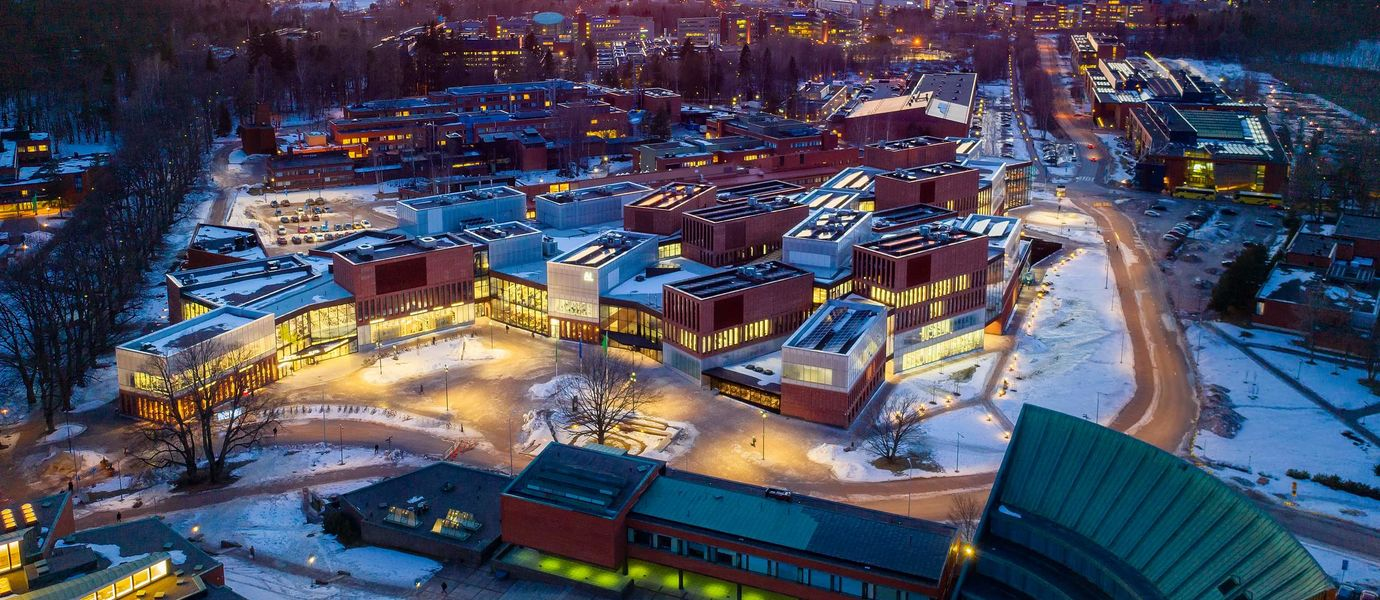 Figure 1: Aalto campus. [1]All objects need to be described in the textFirst mention of object in the text bold (e.g.: “As can be seen in Figure 1,…”)Advice: 	This is done best by using cross references and captions because these can be adjusted easily if subsequent modifications are done in the work. Quotations: Quoting (even if only with regards to content) is not allowed without reference! reproduction with regards to content: reference at the end of the paragraphminute quotations longer than 3 words: text written in quotations marks followed by referencereferences in square brackets […..]a list of references is put at the end of the work (cf. respective chapter)Table of Contentslist captions up to 3rd plane of caption / chapters with page number table of contents itself either without page number or page i, ii, iii, iv,…1	Abstract	12	Introduction	23	Literature Review / State of the Art / Theoretical background	34	Experiments/Numerical methods	45	Results	56	Discussion	67	Conclusions and Outlooks	78	Personal evaluation	89	References	910	Appendix	10AbstractMax. 1 pagebrief presentation of project report, of procedural method, of results and of discussionmost important part of the whole work Introduction1-2 pages answers the following questions:What is the issue of the work?What is its thematic background?How to assess the hitherto existing results concerning this issue? What is the objective/ the task and the methodological approach? most important part after summary and conclusionLiterature Review / State of the Art / Theoretical backgroundbrief (historical) overview of the topicWhat are the current publications?What are the most important theories and results?Who are the representatives of the different positions and theories?Where are knowledge gaps, inaccuracies, contradictions?What is the thematic position of the work in the overall context?Experiments/Numerical methodsobjective: a minute repetition of the methodology must be possible -even for outsiders without previous knowledge.all details are important, all steps in the procedure, even those you were not personally present at (e.g. for materials: exact definition of the raw material: producer, year, charge number, chemical analysis, etc.)For exp. e.g. detailed description of the equipment used, of the sample geometry, of the preparation, of the heat treatment parameters, of the method of test and characterization, of the issues and their resolution, etc. For sim. e.g. detailed description of the software/platform, algorithms etc. Resultsneutral presentation and description of the obtained results presentation of large amounts of data rather in diagrams than in charts (a detailed listing of the data can be put in the addendum)combination and joint mentioning of results that are linked with regards to content establishing of correlations (i.e. structure properties)This part of the work will decide on its reliability. Furthermore, it is a source of information for subsequent work on the topic or later publications. DiscussionA joint chapter “Results and Discussion” also is possible, although there must be a clear cut between the neutral presentation of the results, and their discussion and evaluation. Reflection of results in the superordinate context of science and engineeringclassification and assessment of the resultscomparison with results given in the literatureclarification of correlationsexplanation of deviationexplanation of contradictionspresentation of newly found principlesself-criticism! This chapter is most important for the assessment of the thesis.Conclusions and Outlooks1-2 pagesWhat was the objective of the thesis? What was done to achieve it?thesis-like presentation of the conclusion inferencesWhat were the problems?suggestions for the use and application of the resultsprospects and suggestions for subsequent thesesapart from the summary, the most important part of the thesisPersonal evaluation Max 1 pageEvaluate your learning outcomesFeedback on the COE project courseAcknowledgement can also be included in this sectionReferences[1] Mika Huisman, Aalto University, 01 Sep 2021, https://www.aalto.fi/en/news/in-ten-years-aalto-university-has-created-a-world-class-centre-of-expertise Listing of all used citationsA identical schema is required with all necessary information, For journal publications:Author, title, year, journal name, volume, issue, pageFor book/book section:Author, book title, section title (if any), section volume (if any), editor (if any), year, publisher, placeFor thesis:Author, title, year, type, university, placeFor website:name/title, address, the exact date on which the website was consulted and cited AppendixNot requisitelonger derivationscharts of bigger coveragedocumentationsscriptseverything else